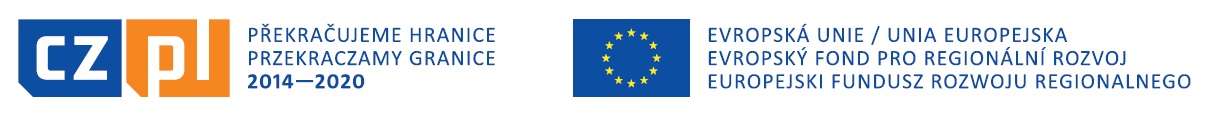 Projekt „Śląsk bez granic III - zamki i pałace”, realizowany w ramach programu Interreg V-A Republika Czeska – Polska, jest współfinansowany ze środków Programu. Nr projektu: CZ.11.2.45/0.0/0.0/16_025/0001238.Opole, dnia 01.09.2022 r.Zamawiający:Województwo Opolskie z siedzibą: Urząd Marszałkowski Województwa Opolskiego
ul. Piastowska 14, 45 – 082 OpoleOgłoszenie nr 2022/BZP 00304292/01 z dnia 2022-08-12Postępowanie nr DOA-ZP.272.27.2022Wszyscy uczestnicy postępowaniaDotyczy: postępowania o udzielenie zamówienia publicznego prowadzonego w trybie podstawowym bez negocjacji na podstawie: art. 275 pkt 1 ustawy pn.: „Wykonanie ogrodzenia na terenie kompleksu pałacowo- parkowego w ramach realizacji projektu „Śląsk bez granic III - Zamki i pałace" w ramach programu INTERREG VA REPUBLIKA CZESKA-POLSKA 2014-2020”.Odpowiedzi na pytania dotyczące wyjaśnień treści SWZ.Zamawiający informuje, że w terminie określonym zgodnie z art. 284 ust. 2 ustawy 
z 11 września 2019 r. – Prawo zamówień publicznych (t.j. Dz.U. z 2022 r. poz. 1710) – dalej: ustawa Pzp, Wykonawca zwrócił się do Zamawiającego z wnioskiem o wyjaśnienie treści SWZ. W związku z powyższym, Zamawiający udziela niezwłocznie wyjaśnień.Zestaw pytań Wykonawcy nr 1 z dnia 31.08.2022 r.Pytanie nr 1„(…) Proszę o odpowiedź na pytanie do postępowania WYKONANIE OGRODZENIA NA TERENIE KOMPLEKSU PAŁACOWO- PARKOWEGO W RAMACH REALIZACJI PROJEKTU „ŚLĄSK BEZ GRANIC III- ZAMKI I PAŁACE" W RAMACH PROGRAMU INTERREG VA REPUBLIKACZESKA-POLSKA 2014-2020 : Czy Zamawiający może udostępnić kwotę jaką na do przeznaczenia na sfinansowanie zadania ?”Odpowiedź Zamawiającego:Zgodnie z zapisami  art. 222 ust. 4  ustawy Prawo zamówień publicznych (t.j. Dz.U. z 2022 r. poz. 1710) Zamawiający, najpóźniej przed otwarciem ofert, udostępnia na stronie internetowej prowadzonego postępowania informację o kwocie, jaką zamierza przeznaczyć na sfinansowanie zamówienia.W przedmiotowym postępowaniu termin otwarcia ofert określono na  06.09.2022r. na godz. 10:00 i przed tym terminem Zamawiający wypełni obowiązki informacyjne wynikające z przepisów ustawy Pzp.Zgodnie z zapisami art. 284 ust 6 ustawy Pzp zamawiający udostępnia na stronie internetowej prowadzonego postępowania wyjaśnienia treści SWZ.Ogłoszenie nr 2022/BZP 00304292/01 z dnia 2022-08-12 nie uległo zmianie.Termin składania i otwarcia ofert nie ulega zmianie.Z up. Zarządu Województwa OpolskiegoMarcin Puszcz/podpis nieczytelny/Dyrektor Departamentu Organizacyjno – AdministracyjnegoKierownik zamawiającego lub osoba upoważniona do podejmowania czynności w jego imieniu